Государственное учреждение дополнительного образования «Дворец детей и молодежи г.Новополоцка»ОПИСАНИЕ ОПЫТА ПЕДАГОГИЧЕСКОЙ ДЕЯТЕЛЬНОСТИ «ПОВЫШЕНИЕ ПРОФЕССИОНАЛЬНОЙ КОМПЕТЕНТНОСТИ ПЕДАГОГОВ ПО ФОРМИРОВАНИЮ КОММУНИКАТИВНЫХ СПОСОБНОСТЕЙ ДОШКОЛЬНИКОВ В РАМКАХ ШКОЛЫ РАННЕГО ТВОРЧЕСКОГО РАЗВИТИЯ «ЕГОЗА»                                                Конопицына Ольга Константиновна,                                           методист                                           8(029) 711-62-12                                                  e-mail khartsyzova_olga@ mail.ru2017СОДЕРЖАНИЕИнформационный блок…………………………………………………….3Тема опыта………………………………….......................................3Актуальность опыта…………………………………………………3Цель опыта…………………………………………………………...5Задачи опыта………………………………………………………...5Длительность работы над опытом………………………………….5Описание технологии опыта………………………………………………5Ведущая идея опыта………………………………………………...5Описание сути опыта………………………………………………..5Результативность и эффективность опыта……………………….11Заключение………………………………………………………………. 12Список литературы……………………………………………………….13Приложение  1. Положение о постоянно действующем семинаре «Учимся с «егозятами» …………………………………………………..14Приложение 2. Методический полилог «Формирование коммуникативных качеств дошкольников на занятиях в Школе раннего творческого развития «Егоза»……………………………………………16Приложение 3. Анкета для родителей………………………………......24Приложение 4. Родители о «Егозе»……………………………………...241.ИНФОРМАЦИОННЫЙ БЛОК1.1.Тема опыта: «Повышение профессиональной компетентности педагогов по формированию коммуникативных способностей дошкольников в рамках школы раннего творческого развития «Егоза».1.2.Актуальность опыта  Современное общество нуждается в активной, адаптивной, творческой личности, способной устанавливать бесконфликтное общение, реализовать себя в социуме. Очевидно, что множество негативных и деструктивных явлений среди молодежи (жестокость, повышенная агрессивность и пр.), имеют свои истоки в раннем дошкольном детстве. И поскольку,  именно в дошкольном возрасте складываются основные этические инстанции, оформляются и укрепляются индивидуальные варианты отношения к себе и к другому, важно вовремя уделить этой проблеме  пристальное внимание.  Общительность, умение контактировать с окружающими людьми – необходимая составляющая самореализации человека, его успешности в различных видах деятельности. Ежегодное анкетирование родителей  в начале учебного года в Школе раннего творческого развития «Егоза» показывает, что основополагающим мотивом, которым руководствуются родители при определении детей в Школу развития, является формирование у ребенка коммуникативных качеств, расширение сферы общения. Свыше 90% родителей отмечают, что их дети испытывают трудности в общении, стеснительны, скованы, плохо идут на контакт со своими сверстниками и взрослыми. Родителей волнует, что эти проблемы могут стать серьезным препятствием успешной учебы в школе, успешному общению, как со своими сверстниками, так и взрослыми. Дополнительное образование детей и молодежи рассматривается сегодня как пространство развития личности, ее творческих, познавательных и коммуникативных способностей. Это требует высокой квалификации педагогов. От профессионализма педагогов напрямую зависит качество образования, формирование коммуникативных качеств личности дошкольников в рамках Школы раннего творческого развития «Егоза». В связи с этим актуальной является задача их профессиональной компетентности, где компетентность понимается как совокупность компетенций (знаний, умений, навыков и способностей их применения), педагогической культуры, как совокупности личностных и профессиональных качеств, позволяющих педагогам успешно осуществлять педагогическую деятельность.[9]  Дошкольный возраст – период наиболее благоприятный для приобретения коммуникативного опыта, который в дальнейшем определяет характер отношения к себе и другим, к миру в целом. Чем разнообразнее детская деятельность, тем успешнее идет разностороннее коммуникативное развитие ребенка, реализуются его потенциальные возможности и первые проявления творчества. Поэтому в Школе раннего творческого развития «Егоза» детям предлагаются комплексные занятия, способствующие развитию коммуникативных, творческих, интеллектуальных качеств личности малышей. Для детей 2,5-3-х лет – занятия по развитию речи (работает педагог-дефектолог), развивающим играм с педагогом-психологом, изобразительной деятельности, хореографии. Для детей 4-5 лет организованы занятия по логике, английскому языку, театральным играм, хореографии, изобразительной деятельности. Это позволяет реализовать принципы, изложенные в  Учебной программе дошкольного образования, утвержденной Постановлением Министерства образования Республики Беларусь  27.11.2012 №133: принцип гуманизации, развития ребенка в деятельности, принцип непрерывности, дифференцированого подхода, принципы активности и креативности, эмоционального благополучия, принцип создания предметно-развивающей среды.[3]1.3.  Цель опыта – повышение профессиональной компетентности педагогов по формированию коммуникативных способностей дошкольников в рамках Школы раннего творческого развития «Егоза».1.4. Задачи опыта:1.Систематизировать имеющийся и собственный  опыт методической работы по повышению профессиональной компетентности педагогов.2.Представить теоретико-практические ориентиры формирования коммуникативных качеств дошкольников в образовательном  процессе Школы раннего творческого развития «Егоза». 3.Активизировать поиск и внедрение новых, наиболее рациональных методов обучения дошкольников и совершенствование на этой основе образовательного процесса.1.5.Длительность работы над опытом: в качестве методиста по внебюджетной деятельности с  2009 года по настоящее время.2. ОПИСАНИЕ ТЕХНОЛОГИИ ОПЫТА2.1. Ведущая идея опыта: формирование коммуникативных способностей дошкольников в рамках Школы раннего творческого развития «Егоза» может быть эффективным процессом в том случае, если педагоги мотивированы к повышению своего профессионального мастерства, в совершенстве владеют современными педагогическими технологиями, творчески внедряют их в образовательный процесс. 2.2. Описание сути опытаРабота над опытом проходила в несколько этапов:- ознакомление с деятельностью учреждений, которые уже имели опыт создания и работы Школ развития («Ступеньки» Могилевского ГУДО «Областной Центр творчества», студия Тили-Мили-Трям г.Витебска, ГУО «Дошкольный центр развития ребенка №4 г.Витебска», Центр детского развития «Бэби-Клаб» г.Минска, Центр творческого развития личности «Перспектива» ГУО «Академия последипломного образования» и др.);- выстраивание и апробирование своей системы работы с педагогами,  дошкольниками;- корректировка учебных программ с учетом пожеланий родителей (так, в 2011/2012 учебном году к двум ступеням обучения была добавлена третья –  «Подготовка к школе», введены в программу обучения новые направления работы: развитие речи, музыка; в 2014/2015 учебном году была открыта группа для детей 1,5-3 лет «Мама и малыш»).  Образовательный процесс в Школе организуется в соответствии с Кодексом Республики Беларусь об образовании, Учебной программой дошкольного образования, утвержденной Министерством образования Республики Беларусь 27.11.2012 года, программой «Пралеска» под редакцией Е.А.Панько, Инструктивно-методическим письмом Министерства образования Республики Беларусь от 15 июня 2016г. года «Приоритетные направления  деятельности системы дошкольного образования  в 2016/2017 учебном году». Организационные условия работы Школы приближены к школьной урочной системе. Это важно, так как ребенку совершенно естественно преподносятся понятия, что такое учебное занятие, что в начале и конце занятия звенит звонок, а между ними есть перемена, каждое новое занятие проводится в специальном кабинете.  Включение детей в состав учебных групп позволяет дошкольникам расширить круг общения, обогатить их коммуникативный опыт новыми субъектами общения, т.к. учебные занятия разной направленности ведут разные специалисты.  Занятия проводятся с группой детей не более 6 (для детей 2,5-4 лет) и не более 10 (для детей 4-5 лет). Как куратор Школы, я забочусь о создании в каждом учебном кабинете комфортной обучающей среды: в каждом учебном кабинете есть яркая детская мебель, ковер, игрушки, музыкальный центр или компьютер, дети могут свободно передвигаться и располагаться  на рабочих местах по своему желанию. Педагоги Школы стремятся создать благоприятный микроклимат, в основе которого лежит уважение к личности маленького человека, забота о нем, доверительные отношения между взрослыми и детьми. Каждому ребенку на занятии комфортно, они не  утомляются, раскрепощены, сохраняют заинтересованность в течение всего учебного времени. Знать каждого ребенка по имени, не забывать сказать при встрече хотя бы несколько приветливых слов, обращенных к нему, уметь слушать и слышать каждого ребенка – залог успешного общения.  Известно, что любые виды деятельности детей и их общение с другими людьми так тесно  переплетены, что фактически не могут существовать отдельно. Невозможно, к примеру,  проводя занятия по изобразительной деятельности или хореографии, не погружать детей в коммуникативную среду, не вступать с ними в процесс общения.  Как методист, курирующий работу Школы  раннего творческого развития, считаю необходимым мотивировать педагогов к повышению их профессионального мастерства, вооружить их теоретико-практическими ориентирами формирования коммуникативных качеств дошкольников в образовательном процессе школы раннего творческого развития «Егоза», коммуникативных способностей дошкольников, помочь  выбрать наиболее эффективные методы и приемы обучения. Поэтому на протяжении всех лет работы Школы раннего творческого развития «Егоза» организую для педагогов постоянно действующий семинар «Учимся с «егозятами» (Приложение 1). Содержание семинара (тематика занятий с педагогами) меняется в зависимости от подготовленности педагогического состава, их профессиональных запросов, результатов мониторинга  их педагогической деятельности, анкетирования педагогов и родителей. «Нормативно-правовое обеспечение и организационно-педагогические особенности деятельности Школы раннего творческого развития «Егоза» – традиционная тема заседания постоянно действующего семинара на протяжении всех лет деятельности Школы в начале учебного года. Ежегодно в связи с изменением педагогического состава, актуальностью темы проводится семинар «Использование инновационных технологий в обучении дошкольников». Из всего многообразия инновационных технологий мы выбираем те, которые позволяют реализовать качественно новую эффективную модель построения образовательной среды на занятиях в Школе развития: развивающее обучение, коллективная система обучения, игровая технология, личностно-ориентированное обучение, технология интерактивного обучения, технология мнемотехники.  С 2015/2016 учебного года ведущим направлением в работе семинара стало развитие коммуникативных способностей дошкольников. Приоритетами в повышении профессиональной компетентности педагогов, работающих  по этому направлению в школе раннего творческого развития «Егоза» являются:- формирование ценностных гуманистических ориентаций в работе с детьми;- внедрение в повседневную практику работы с учащимися педагогически обоснованных форм, методов, приемов, современных педагогических технологий по развитию коммуникативных качеств дошкольников;- стимулирование саморазвития педагога, раскрытия его творческого потенциала;- развитие рефлексивной культуры, процесса осмысления и коррекции педагогом своего профессионального опыта. В  2015/2016 и текущем учебном году в рамках постоянно действующего семинара были проведены: педагогическая мастерская «Игровые методы и приемы в формировании коммуникативной культуры дошкольников», семинар-практикум «Педагогические приемы создания ситуации успеха на занятиях Школы раннего творческого развития», творческий час «Решение педагогических задач по формированию коммуникативно-речевых качеств учащихся Школы раннего творческого развития «Егоза», методический полилог «Формирование коммуникативных качеств дошкольников на занятиях в Школе раннего творческого развития «Егоза» (Приложение 2). Формой заключительного в учебном году заседания семинара является круглый стол, на котором педагоги делятся своими проблемами, наработками по заданной теме, представляют свои педагогические находки. Одной из важных форм организации методической работы с педагогами являются открытые занятия, которые проводятся для коллег и родителей. Открытые занятия проводятся дважды в течение учебного года. Они представляют собой специально подготовленную форму методической работы, в то же время на таких занятиях идет реальный  образовательный процесс. На открытом занятии педагог показывает коллегам свой позитивный и инновационный опыт, реализацию методической идеи, применение того или иного методического приема или метода обучения, а  родителям - какие умения и навыки приобретены их ребенком за время обучения в Школе развития.Учитывая, что игра в дошкольном возрасте является ведущим видом деятельности, одним  из наиболее эффективных и доступных способов формирования коммуникативных навыков детей, акцент в работе педагогов сделан на использование игры как технологии, как метода, как приема.   Именно в игре дети учатся общаться и взаимодействовать со сверстниками и взрослыми: слушать и понимать речь, задавать вопросы, ясно и последовательно выражать свои мысли, легко входить в контакт, пользоваться формами речевого этикета, регулировать свое поведение в соответствии с нормами и правилами, активно вступать в диалог.На основе изученных технологий были созданы картотеки игр, которые успешно используются в работе педагогами Школы раннего творческого развития: картотека эмоциональных игр и упражнений, картотека сюжетно-ролевых игр, картотека игр и упражнений для развития коммуникативных способностей.Работая с методической литературой, «гуляя» по Интернету,  нахожу для педагогов интересные разработки занятий с дошкольниками по хореографии, изобразительной деятельности, развивающим играм, логике, английскому языку, театральным играм, собираю накопительную папку «В помощь педагогам, работающим в Школе раннего творческого развития». Ребенок становится уверенным, защищенным, если чувствует себя членом одного коллектива, поэтому большое внимание  уделяю организации культурно-досуговой деятельности, которая способствует целостному развитию ребенка-дошкольника, успешной социализации, раскрытию индивидуальности, позволяет ребенку почувствовать себя членом нового, отличного от детского сада коллектива.  Коллектива, у которого есть свои традиции и нормы жизни. В культурно-досуговой деятельности дети могут продемонстрировать первый опыт публичных выступлений: чтение стихотворений, танцев; побывать в роли настоящих артистов, почувствовать восторг первых аплодисментов. Традиционными в Школе раннего творческого развития  «Егоза» стали праздники, посвященные началу учебного года («И вновь звенит звонок веселый», «Приглашает «Егоза» и др.), цель которых – создание доброжелательной атмосферы, знакомство детей с новой социальной ролью – учащегося Школы развития. Эта форма взаимодействия педагогов, детей и родителей  позволяет ярко и увлекательно  познакомить будущих учащихся с педагогами, предстоящими видами деятельности, условиями организации педагогического процесса, правилами поведения в Школе развития. Педагогам Школы развития и мне, как куратору, очень важен первый эмоциональный контакт с родителями и детьми, ведь именно тогда начинают закладываться партнерские взаимоотношения, формируется атмосфера сотрудничества и общность интересов. В середине учебного года традиционными стали праздники «Будь готов солдатом стать – своих близких защищать», «Делу время – потехе час», посвященные Дню защитников  Отечества и  Дню женщин 8 марта, а также семейный праздник «Когда семья вместе, то и сердце на месте». На почве эмоциональных контактов, в процессе развлечений и праздников развиваются психические функции: осмысленное восприятие, произвольное внимание, выразительная образная речь, логическое мышление, творческое воображение. Культурно-досуговая деятельность создает широкое поле для формирования таких качеств личности, как сочувствие, сопереживание, доброжелательность, человеколюбие. Включаясь в различные виды творчества, «погружаясь» в мир фантазий и вымысла, ребенок расширяет кругозор, усваивает правила работы в группе, развивает коммуникативные навыки, приобретает опыт публичных выступлений.Особенно ярко проходит итоговый праздник, который проводится в конце учебного года («Приглашает «егозят» в путешествие пират», «Случай в Школе «Егоза», «Как на именины «Егозы»). Для детей – будущих первоклассников – это выпускной, а для более маленьких детей – переход на следующую ступеньку обучения. Этот праздник является продолжением традиций проведения  совместных мероприятий для детей, их родителей и педагогов. На празднике ребята имеют возможность показать, чему они научились в Школе развития за весь учебный год. Выполняя веселые шуточные задания, дети проявляют свою эрудицию, смекалку, находчивость. Особенно трогательно выглядят яркие музыкальные номера, в которых дети демонстрируют артистизм, творчество, умение свободно выступать перед зрительным залом. Логическим завершением праздника является вручение сертификатов об окончании Школы развития и портфолио их творческих работ. 2.3.Результативность и эффективность опыта  Система работы  Школы вызывает интерес и одобрение у родительской общественности, занятия в Школе востребованы. Ежегодное анкетирование родителей показывает, что информацию о нашей работе они черпают не только из материалов, опубликованных в местной газете «Новополоцк сегодня», на сайте Дворца детей и молодежи, а, в основном, от своих знакомых, которые советуют записаться в «Егозу»  (порядка 87% родителей указывают именно этот источник информации о «Егозе»). Кроме этого психологи, работающие в Школе «Егоза», пользуясь адаптированными для дошкольников социометрическими методиками («Два домика», «Капитан корабля») в начале и в конце учебного года, отмечают, что около 85% учащихся меняют свой статус в групповой иерархии сверстников, приобретают навыки взаимодействия в коллективе, избавляются от страхов, связанных с общением с детьми и взрослыми. О высокой степени удовлетворенности родителей деятельностью Школы развития свидетельствуют результаты анкетирования (Приложение 3), их отзывы в местной газете «Новополоцк сегодня» (Приложение 4).Об эффективности работы Школы свидетельствует и тот факт, что на протяжении многих лет работы мы сохраняем постоянный контингент учащихся на начало и конец учебного года. Опыт работы Школы раннего творческого развития «Егоза» был заслушан и одобрен на заседании педагогического совета учреждения в августе 2016 года.3.ЗАКЛЮЧЕНИЕ Работая над темой опыта, я пришла к выводу, что развитие коммуникативных способностей детей дошкольного возраста имеет результаты, когда есть четко выработанная система работы, хорошо подготовленные и неравнодушные педагоги, любящие детей. А их эффективная  методическая подготовка, положительная мотивация к  педагогической деятельности, постоянному повышению своего профессионального мастерства – залог успеха. Список литературы1.Кодекс Республики Беларусь об образовании.- Минск: Национальный центр правовой информации Республики Беларусь, 2011.- 400с.2.Инструктивно-методическое письмо Министерства образования Республики Беларусь от 11 июля 2016 года «Дополнительное образование детей и молодежи в 2016/2017 учебном году: актуальные содержательные и организационные аспекты».3.Инструктивно-методическое письмо Министерства образования Республики Беларусь от 15 июня 2016 года «Приоритетные направления  деятельности системы дошкольного образования  2016/2017 учебном году».4.Выготский, Л.С. Собрание сочинений: в 6-ти томах. Т.3. Проблемы развития психики/ Под ред. А.М.Матюшкина.- Москва: Педагогика, 1983.-368 с., ил.5.Геллер Е.М., Наш друг-игра / Е.М. Геллер.- Минск, 1970- 96с.6.Жук, А.И., Кошель, Н.Н. Активные методы в системе повышения квалификации педагогов: Учебно-методическое пособие/ А.И.Жук, Н.Н. Кошель.-2-е издание.- Минск: Аверсэв, 2004.- 336с.7.Кашлев, С.С. Технология интерактивного обучения/ С.С. Кашлев.- Минск: Беларускi верасень, 2005.- 96 с.- (Педагогика обращения в завтра).8.Минаева В.М. Развитие эмоций дошкольников. Занятия. Игры/ В.М.Минаева. - Москва, 2001.-48 с.9.Педагогический энциклопедический словарь/ гл. редактор Б.М.Бид-Бад; редкол. М.М. Безруких [и др.].-Москва. Большая Российская энциклопедия, 2003.-528 с.Ресурсы удаленного доступа: 10. htt:// www.minedu. unibel.by дата доступа 5.04.2017 11.htt://  www.academy.du.by  дата доступа  22.01.2017 12. htt:// www.deti.by                дата доступа  24.02.2017 13.http://www.maam.ru             дата доступа 28. 03., 5.04. 2017                                                                                                            Приложение 1ПОЛОЖЕНИЕо постоянно действующем семинаре для педагогов Школы раннего творческого развития«Учимся с «егозятами»1. Общие положенияПостоянно действующий семинар для педагогов «Учимся с «егозятами» (далее семинар) - форма методической работы по повышению педагогического мастерства педагогических работников Школы раннего творческого развития «Егоза» государственного учреждения дополнительного образования «Дворец детей и молодежи г.Новополоцка». Деятельность семинара регламентируется нормативно-правовыми актами в области методической работы и настоящим Положением.2.Цель и задачи семинараЦель создания семинара - повышение профессионального мастерства педагогических кадров, методическая поддержка создания эффективных организационно-педагогических условий для творческого, познавательного, личностного развития учащихся школы раннего развития. Задачи:- изучить нормативную и методическую документацию по вопросам образования;- содействовать освоению педагогами современных достижений педагогической науки и передового педагогического опыта;         - мотивировать педагогов к повышению качества образовательного процесса в Школе раннего творческого развития;         - активизировать поиск новых, наиболее рациональных методов обучения и совершенствование, на этой основе, образовательного процесса;         -  активизировать обмен опытом педагогической деятельности.3. Порядок подготовки и проведения семинара3.1. Подготовку и проведение семинара осуществляет методист, курирующий работу Школы раннего творческого развития. 3.2. Сроки, порядок проведения и регламент работы семинара определяет ответственный за подготовку и проведение семинара. Тематика семинара отражается в плане работы учреждения.3.3.  Заседания семинара проводятся не менее 4 раз в год.3.4. Формой заключительного в учебном году семинара являются круглый стол.3.5. Слушателями семинара являются  педагогические работники Школы раннего творческого развития.3.6. Для участия в семинаре могут быть приглашены специалисты других учреждений.3.7.На заседаниях постоянно действующего семинара заслушиваются теоретические вопросы (лекции, консультации современного уровня, доклады) и представляется опыт работы по обсуждаемой проблеме. 3.8. Участники семинара предоставляют материалы выступлений в форме сообщений, докладов, отчетов, презентаций и т.д.3.9.Рабочие материалы семинара  систематизируются, оформляются в виде методических разработок, рекомендаций и предоставляются для работы отдельных педагогов, для опубликования в печати, на официальном сайте государственного учреждения дополнительного образования «Дворец детей и молодежи г.Новополоцка».4. Права участников семинараУчастники семинара имеет право:вносить предложения по совершенствованию образовательного процесса в учреждении;рекомендовать к публикации материалы о передовом педагогическом опыте, накопленном в рамках работы семинара;размещать информационные и методические материалы на сайте учреждения.5. Документация постоянно действующего семинара5.1. Положение о постоянно действующем семинаре.5.2.План работы постоянно действующего семинара.5.3.Аналитические материалы по результатам деятельности постоянно действующего семинара.Приложение 2Методический полилог«Формирование коммуникативных качеств дошкольников на занятиях в Школе раннего творческого развития «Егоза»Методика организации и проведения: Цель: обсуждение определенной темы, выработка плана совместных действий.	Участники полилога заранее знакомятся с темой обсуждения, получают домашнее задание (например, изучить теоретический материал по теме обсуждения, представление собственного опыта работы по теме). 	Методический полилог ведется между руководителем и педагогами или группами слушателей по определенной теме. 	Движущей силой взаимодействия явяется культура общения и активность слушателей. Большое значение имеет общая эмоциональная атмосфера, которая  позволяет вызвать чувство внутреннего единства. 	В заключение делается вывод по теме, принимается решение о дальнейших совместных действиях.Цель:  содействие формированию у педагогов потребности  использования в своей работе форм и методов, способствующих формированию у детей коммуникативных качеств.Задачи:- повыcить профессиональное мастерство педагогов;- систематизировать приемы и методы, формирующие коммуникативную культуру дошкольников;- формировать навыки коллективной творческо-поисковой деятельности педагогов.Участники: педагоги Школы раннего творческого развития «Егоза».Оборудование и материалы: магнитные доски, карточки с названием приемов работы, «дерево», разноцветные листочки.План:1.Актуализация проблемы. Выполнение задания «Составляющие коммуникативных качеств личности».2.Работа творческих групп «Методы  и  приемы  формирования коммуникативных качеств личности детей в рамках  Школы раннего творческого развития «Егоза».3.Практическая работа по группам «Игра как метод, прием, технология в развитии коммуникативных качеств дошкольников». 4.Подведение итогов. Рекомендации. Рефлексия.Ход мероприятия1.Актуализация проблемы. Выполнение задания «Составляющие коммуникативных качеств личности».Ведущий. Добрый день, уважаемые педагоги! Известно, что коммуникативные  способности личности закладываются и  формируются в своем первичном виде, начиная с первых лет жизни. Дети очень восприимчивы и любознательны, и поэтому очень сильно зависят от внешних обстоятельств, от окружающего мира. Именно в детстве закладываются такие качества, как общительность, умение находить общий язык с другими людьми, речевой этикет, склонность к эмпатии и т.д. Коммуникативные способности крайне важны, поскольку все мы живем в рамках общества и так или иначе взаимодействуем с ним и другими людьми. Кому как не нам, педагогам Школы раннего творческого развития, знать, с какими проблемами сталкиваются дошкольники в процессе общения друг с другом и взрослыми людьми. Многие из них застенчивы, обидчивы, скованы, зажаты, не умеют самостоятельно вступать в контакт, не умеют слушать и слышать и т.д. Поэтому на нас - педагогах, равно как и на воспитателях и родителях, лежит ответственность за развитие коммуникативных способностей дошкольников. Как формировать коммуникативные умения и навыки у дошкольников, какими методами и приемами необходимо для этого овладеть педагогу? Мы постараемся ответить на эти вопросы в ходе нашей встречи. Предлагаю  сначала оценить уровень теоретико-практических знаний и умений по этому вопросу. Перед вами листочки зеленого,  красного, желтого цвета и «дерево», на ветках которого вы разместите листочки. Кстати, цвет листочка соответствует вашему настроению на начало работы семинара (зеленый - настроение спокойное, уравновешенное, красный - радостное, возбужденное, желтый - тревожное, неуравновешенное). Листочки вы располагаете на «дереве» таким образом, чтобы можно было увидеть, как вы сами оцениваете свой уровень знаний по заданной теме (чем выше уровень ваших знаний, тем более высокие ветки «дерева» вы выбираете).После выполнения участники семинара рассаживаются по группам: по цвету выбранных листочков.Ведущий. Продолжим нашу работу разгадыванием кроссворда «Составляющие коммуникативных способностей».ПО ВЕРТИКАЛИ:1.Положительное нравственно-этическое качество личности, выражающее предрасположенность человека к общению, к установлению контактов, связей, отношений (коммуникативность).ПО ГОРИЗОНТАЛИ:1.Непосредственное общение двух или нескольких субъектов, при котором наблюдается обратная связь, говорящий улавливает реакцию слушащего и может соответственно координировать сою речь (контакт).2.Взаимодействие субъектов, при котором происходит обмен информацией, опытом, знаниями, а также овладения языком (общение).3.Побуждение к деятельности, связанные с удовлетворением потребности субъекта (мотив).4.Выразительные движения мышц лица, сопровождающих эмоции (мимика).5.Качество личности, подразумевающее воспитанное отношение к людям, признание их величайшей ценностью,человеколюбие (гуманность).6.Состояние психологической концентрации, сосредоточенности на каком-либо объекте (внимание).7. Попеременный обмен репликами двух или более людей (диалог.)8.Совокупность людей, объединенных общими интересами, групповым сознанием (коллектив).9.Отсутствие инициативы и внутренних побуждающих мотивов к действию (пассивность).10.Умение человека сочувствовать и понимать окружающих (эмпатия).11.Система правил речевого поведения, нормы использования средств языка в определенныхусловиях (этикет).12.Особый вид деятельности, отличающейся интенсификацией целенаправленности, мотивации, эмоциональности  (активность).13.Ситуация, представляемая индивидуалом или группой, не соответствующая реальности, но выражающая их желания (фантазия).14.Отношение человека к миру в форме непосредственного переживания (эмоция).15. Положение субъекта в системе межличностных отношений, определяющее его права, обязанности и привилегии, степень авторитета в глазах остальных участников группы (статус).16.Движение рук и пальцев, которые используются для того, чтобы привлечь внимание собеседника (жест).17. Система используемых человеком звуков, сигналов для передачи информации (речь).2. Работа творческих групп «Методы  и  приемы  формирования коммуникативных качеств личности детей в рамках  Школы раннего творческого развития «Егоза».Ведущий. Умение эффективно общаться – это уникальная способность, которая делает человека успешной личностью и позволяет добиваться в жизни своих целей и мечты. Умение общаться – это искусство слушать и слышать, искусство видеть и чувствовать, умение понять собеседника и донести до него свои мысли. Давайте остановимся на трех группах методов формирования коммуникативных способностей дошкольников, которые  выделяют в педагогической литературе: наглядные, словесные, практические; а поскольку в соответствии с вашим настроением у нас сформировалось три группы, каждая из них будет работать над своей группой методов, отбирая соответствущие методические приемы.Работа в группах. Задание 1: Охарактеризовать свою группу методов. Из перечисленных приемов, написанных на отдельных карточках выбрать соответствующие данной группе.Группа №1: Наглядные методы используются в практике работы педагогов Школы раннего творческого развития постоянно. Применяются как непосредственные, так и опосредованные методы. Эти методы направлены на накопление содержания речи и обеспечивают связь двух сигнальных систем. Они используются для закрепления знаний, словаря, развития обобщающей фукции слова, обучения связной речи.Основаны на применении изобразительной наглядности. Поэтому нами  были выбраны  карточки со следующими приемами: рассматривание игрушек, картин, фотографий, описание картин и игрушек, рассказывание по игрушкам и картинам, просмотр мультфильмов, сказок, экскурсии в музей живой природы, на выставку декоративного творчества.Группа №2: Словесные методы тесно связаны с наглядными приемами, поскольку возрастные особенности маленьких детей и природа самого слова требуют наглядности. К словесным методам мы отнесли: чтение и рассказывание художественных произведений, заучивание наизусть, пересказ, обобщающая беседа, рассказывание без опоры на наглядный материал, заучивание скороговорок и чистоговорок.Группа №3: Практические методы направлены на применение коммуникативных навыков и умений и их совершенствование. К практическим методам мы отнесли: дидактические игры, игры-драматизации, инсценировки, дидактические упражнения, пластические этюды, пантомимы, подражание звукопроизношению, хороводные игры и т.д. В зависимости от характера речевой деятельности детей можно условно выделить репродуктивные и продуктивные методы. Репродуктивные методы основны на воспроизведении речевого материала, готовых образцов. Продуктивные методы предполагают построение детьми собственных связных высказываний, когда ребенок не просто воспроизводит известные ему языковые единицы, а выбирает и комбинирует их всякий раз по-новому: сочинение сказок, стихов, диалогов.3.Практическая работа по группам «Игра как метод, прием, технология в развитии коммуникативных качеств дошкольников».Ведущий. Практические методы в работе педагогов неразрывно связаны с наглядными и словесными, а ведущая роль в их применении отводится игре. Игра является основным видом деятельности детей, а также формой организации детской деятельности. Планирование и проведение занятий в Школе раннего творческого развития предполагает постоянное включение игр на развитие коммуникативных умений в педагогический процесс в виде различных форм, таких, как: игры-разминки, упражнения, пальчиковая гимнастика, инсценировки, игры-хороводы, в процессе которых дети учатся сотрудничать, активно слушать, перерабатывать информацию и правильно говорить. Соревновательные игры дают возможность общаться друг с другом, доверять товарищу, сопереживать, помогают выразить ребенку собственное «Я» через сравнение с другими, проявить свою индивидуальность, позволяют увидеть в сверстнике равноценную личность.Включая в занятия дидактические игры и игры-драматизации, дети учатся принимать участие в групповом разговоре, приобретают навыки вежливого общения. Основная задача игр в общении – формирование эмоционального контакта, доверия детей к окружающим. Эмоциональное общение возникает на основе совместных действий, сопровождаемых улыбкой, ласковой интонацией, проявлением заботы к каждому ребенку. Педагогами стимулируется активность детей   вручением им при подведении итогов занятия смайликов, медалек, звездочек и т.д. Коррекционно-развивающие  игры способствуют самопознанию ребенка, помогают ему осознавать свои характерные особенности и предпочтения, развивают навыки социального поведения, чувство принадлежности к группе, помогают ребенку прожить определенное эмоциональное состояние, объяснить, что оно означает, и дать ему словесное обозначение, учат ребенка выражать свои эмоции, вырабатывают положительные черты характера, способствующие лучшему взаимопониманию в процессе общения.Практическое задание:  Используя свой опыт работы, предложите своим коллегам примеры соревновательных, дидактических и коррекционно-развивающих игр.Каждая группа предлагает соответствующие игры, которые они практикуют в своей работе.4.Подведение итогов. Рекомендации. Рефлексия.Ведущий. Вернемся снова к нашему «дереву» и листочкам, которые вы размещали на нем в начале занятия. Выберете листочки цвета, соответствующего вашему настроению в конце нашего полилога и расположите их на соответствующем уровне.Идет обсуждение полученного «дерева», комментируется выбор педагогов. Участники получают электронную папку с материалами по теме взаимодействия.                                                                                       Приложение 3Анкета«Изучение удовлетворенности родителей образовательным процессом в Школе раннего творческого развития «Егоза»Уважаемые родители! Внимательно прочитайте перечисленные ниже утверждения и оцените степень согласия с ними. Для этого необходимо обвести ниже каждого выражения одну цифру, которая означает ответ, соответствующий Вашей точке зрения.Цифры означают следующие ответы:4-совершенно согласен, 3-согласен, 2-трудно сказать, 1- не согласен, 0- совершенно не согласен.1.В Школе раннего творческого развития, в которой занимается мой ребенок, царит психологически благоприятная атмосфера. 4  3  2  1  02.В среде учащихся школы мой ребенок чувствует себя комфортно.4  3  2  1  03.Занятия в Школе проводят грамотные педагоги. 4  3  2  1  04.Педагоги учитывают индивидуальные особенности моего ребенка.4  3  2  1  05.Педагоги создают условия для проявления творческих способностей моего ребенка. 4  3  2  1  06.Занятия в Школе обогащают коммуникативный опыт моего ребенка.4  3  2  1  07.Педагоги справедливо оценивают достижения моего ребенка.4  3  2  1  0По итогам анкетирования родителей в 2015/2016 учебном году 100% родителей совершенно согласны, что в Школе царит психологически благоприятная атмосфера; 95%  совершенно согласны, 5%  согласны, что их дети в среде учащихся Школы чувствуют себя комфортно; 100%   совершенно согласны, что занятия в Школе проводят грамотные педагоги,  и они учитывают индивидуальные особенности их детей; 90% совершенно согласны, 10% согласны, что педагогами создаются условия для проявления творческих способностей детей; 98% совершенно согласны, 2% согласны, что занятия в Школе обогащают коммуникативный опыт детей; 85% совершенно согласны, 15% согласны, что педагоги справедливо оценивают достижения их детей.Приложение 4Родители о «Егозе»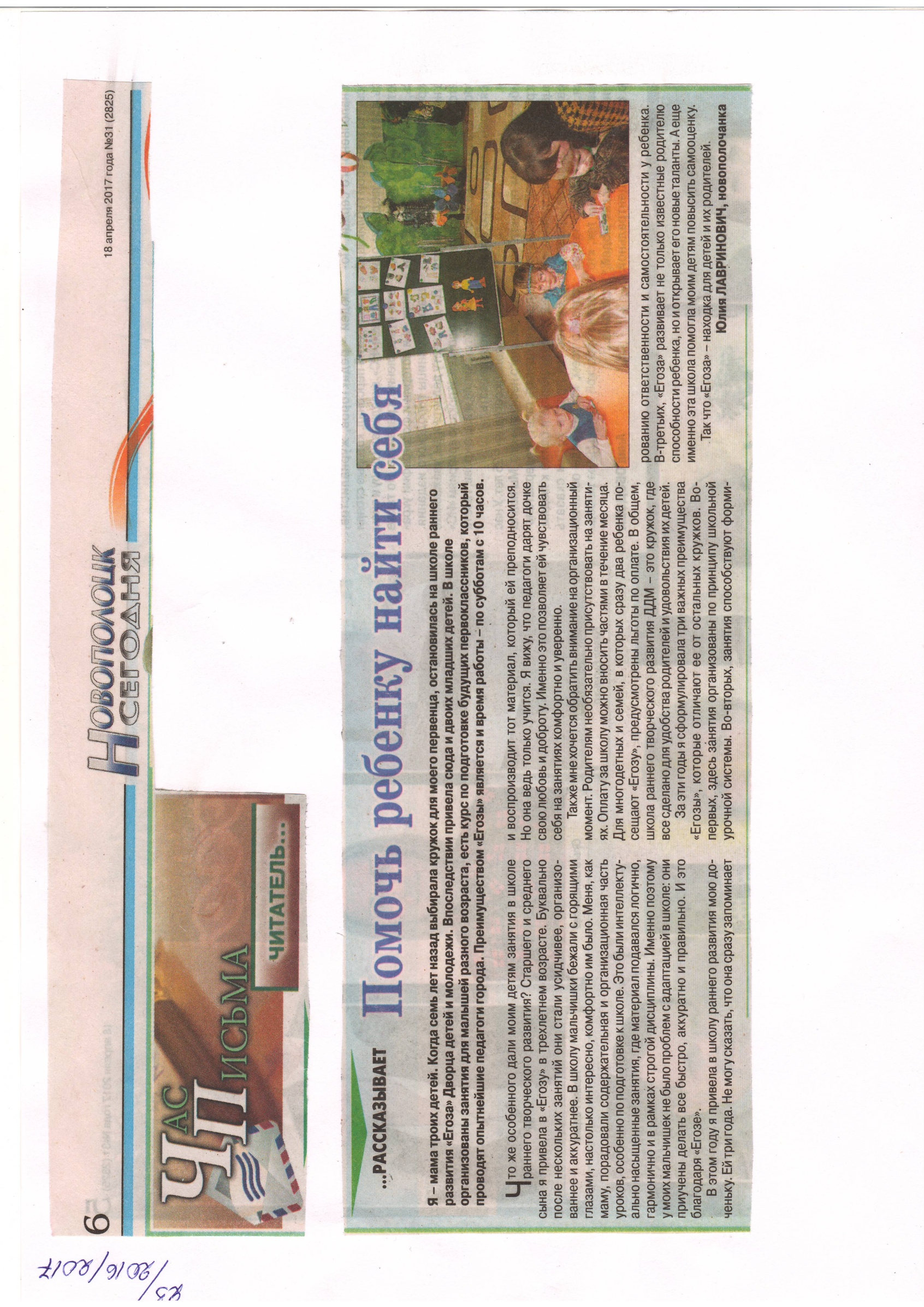  1     К 2     О 3      М 4      М5У6   Н7И 8     К9А10Т11И12В13Н14О15   С16Т17Ь